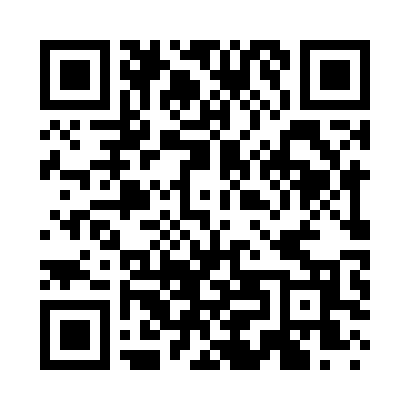 Prayer times for Cowgill, Missouri, USAMon 1 Jul 2024 - Wed 31 Jul 2024High Latitude Method: Angle Based RulePrayer Calculation Method: Islamic Society of North AmericaAsar Calculation Method: ShafiPrayer times provided by https://www.salahtimes.comDateDayFajrSunriseDhuhrAsrMaghribIsha1Mon4:175:521:205:178:4710:232Tue4:175:531:205:178:4710:223Wed4:185:531:205:178:4710:224Thu4:195:541:205:188:4610:215Fri4:205:551:205:188:4610:216Sat4:205:551:215:188:4610:207Sun4:215:561:215:188:4610:208Mon4:225:561:215:188:4510:199Tue4:235:571:215:188:4510:1910Wed4:245:581:215:188:4410:1811Thu4:255:581:215:188:4410:1712Fri4:265:591:215:188:4410:1713Sat4:276:001:225:188:4310:1614Sun4:286:011:225:188:4210:1515Mon4:296:011:225:188:4210:1416Tue4:306:021:225:188:4110:1317Wed4:316:031:225:188:4110:1218Thu4:326:041:225:188:4010:1119Fri4:336:041:225:188:3910:1020Sat4:356:051:225:188:3910:0921Sun4:366:061:225:178:3810:0822Mon4:376:071:225:178:3710:0723Tue4:386:081:225:178:3610:0624Wed4:396:091:225:178:3510:0425Thu4:416:101:225:178:3510:0326Fri4:426:101:225:168:3410:0227Sat4:436:111:225:168:3310:0128Sun4:446:121:225:168:329:5929Mon4:466:131:225:168:319:5830Tue4:476:141:225:158:309:5731Wed4:486:151:225:158:299:55